РЕШЕНИЕВ соответствии с Решением Городской Думы Петропавловск-Камчатского городского округа от 31.10.2013 № 145-нд «О наградах и почетных званиях Петропавловск-Камчатского городского округа» Городская Дума Петропавловск-Камчатского городского округаРЕШИЛА:1. Наградить Почетными грамотами Городской Думы Петропавловск-Камчатского городского округа за значительный вклад в развитие культуры и хореографии, высокий профессионализм, многолетнюю многогранную творческую деятельность, воспитание и обучение подрастающего поколения и в связи с 25-летием фестиваля хореографического искусства «Танцевальный вернисаж» следующих преподавателей краевого государственного бюджетного профессионального образовательного учреждения «Камчатский колледж искусств»:Александрову Анну Михайловну – заведующую предметно-цикловой комиссией специальностей «Социально-культурная деятельность» (заочное отделение) и «Народное художественное творчество» по виду «Этнохудожественное творчество»;Брейнер Анжелу Викторовну – концертмейстера;Кваша Елену Владимировну – заведующую предметно-цикловой комиссией специальности «Хореография» детской музыкальной школы при краевом государственном бюджетном профессиональном образовательном учреждении «Камчатский колледж искусств»;Туник Светлану Геннадьевну – заведующую предметно-цикловой комиссией специальности «Народное художественное творчество» по виду «Хореографическое творчество».2. Разместить настоящее решение на официальном сайте Городской Думы Петропавловск-Камчатского городского округа в информационно-
телекоммуникационной сети «Интернет».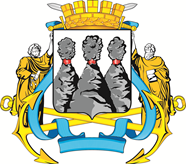 ГОРОДСКАЯ ДУМАПЕТРОПАВЛОВСК-КАМЧАТСКОГО ГОРОДСКОГО ОКРУГАот 24.04.2019 № 438-р20-я сессияг.Петропавловск-КамчатскийО награждении Почетными грамотами Городской Думы Петропавловск-Камчатского городского округа преподавателей краевого государственного бюджетного профессионального образовательного учреждения «Камчатский колледж искусств»Председатель Городской Думы Петропавловск-Камчатского городского округа Г.В. Монахова